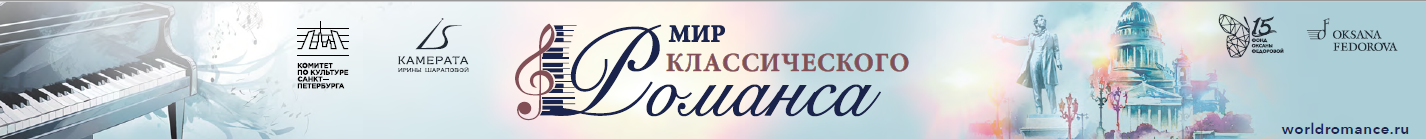 Пресс-релизМариупольский оркестр, Оксана Федорова и Виктор Коротич представят в Капелле «Романс с оркестром»2 июля в 19.00 в Большом зале Академической капеллы Санкт-Петербурга впервые состоится концерт Мариупольского эстрадно-симфонического оркестра и солистов Донецкой филармонии с участием президента фестиваля Оксаны Федоровой, солиста Мариинского театра, заслуженного артиста республики Северная Осетия-Алания Виктора Коротича и Детского хора Телевидения и Радио Санкт-Петербурга.Этот концерт – знаковое событие фестиваля, символ профессионального мужества и верного служения музыкальному искусству. Мариупольский эстрадно-симфонический оркестр — самый молодой коллектив Донецкой филармонии, созданный по инициативе Министерства культуры Донецкой Народной Республики из числа преданных родному городу талантливых музыкантов Мариуполя после его освобождения. Сегодня город-побратим Петербурга – Мариуполь переживает важный этап восстановления мирной жизни, и, создавая культурный мост между городами, мы вносим свой вклад в развитие культурной жизни города и интеграцию Донбасса в культурное пространство России.С приветственным адресом от Министра культуры ДНР М.В. Желтякова выступит генеральный директор - художественный руководитель Донецкой государственной академической филармонии, заслуженный деятель искусств ДНР Александр Парецкий.Первое отделение программы – вокально-симфоническая поэма «Военные письма» Валерия Гаврилина, исполнение которой посвящается 85-летию со Дня рождения композитора. Тематика цикла как музыкальный мост объединяет героев Великой Отечественной войны и героев современности.Во втором отделении концерта прозвучат и популярная классика в эстрадно-джазовой обработке, и музыка советских лет, и патриотические песни, созданные под впечатлением драматических событий наших дней, в исполнении солистов Донецкой филармонии: Александра Парецкого, Анны Братусь, Инны Домниковой и Анатолия Миняйло.Как отметила Президент Фестиваля, Мисс Вселенная Оксана Федорова, «лично для меня это очень ценно, что мы смогли так органично и красиво интегрировать концерт Мариупольского оркестра в программу фестиваля, отметив сразу несколько важных тем – Год семьи, интеграцию Донбасса в культурное пространство России и юбилеи русских классиков, поскольку творчество петербургского композитора Валерия Гаврилина стало неотъемлемой частью национального музыкального достояния».Ранее Фонд Оксаны Федоровой направил в поддержку Мариупольского оркестра музыкальные инструменты на сумму 3 млн. рублей, чтобы оркестр мог репетировать и выступать на высоком профессиональном уровне.Ведущая концерта – музыковед Гюльнара Масляева.Афиша https://disk.yandex.ru/d/7bWbpVM7xk7vfQФото участников концерта: https://disk.yandex.ru/d/MiblnMgqcC-w5wДлительность концерта: 120 минут с антрактом.Дата 2 июля 2024 (вторник).Государственная академическая капелла Санкт-Петербурга, наб. реки Мойки, д. 20Пресс-служба Фестиваля:Санкт-Петербург: Василиса Сердобольская, +7-921-346-16-25, vasilisa.serdobolskaia@gmail.com Москва: Ольга Евтушенко, +7 916 911-47-85, pressa@fedorovafond.ruГенеральный партнер: ИТ-холдинг FplusПартнеры: Санкт-Петербургская консерватория им. Н.А. Римского-Корсакова, Русское музыкальное общество, Донецкая государственная филармония, Санкт-Петербургский Пушкинский фонд культуры, Общественное Движение «Донецкая Республика», Культурный центр Елены Образцовой, отель «Амбассадор», федеральная ювелирная сеть 585*ЗОЛОТОЙ, студия цветов More, отель Voyage, бренд BeauХir.Информационные партнеры: телеканал «Санкт-Петербург», телерадиоцентр «Орфей», Официальное издание Правительства Санкт-Петербурга «Петербургский дневник», Музыкальная жизнь, Афиша КП. Информация о фонде Оксаны ФедоровойБлаготворительный фонд создан в 2009 году известной телеведущей, Мисс Вселенная  Оксаной Федоровой в целях создания и продвижение культурно - просветительских программ и проектов, направленных на поддержку и популяризацию культурного наследия, духовных и семейных ценностей России, а также патриотическое воспитание молодежи. Фонд находится в Москве, не имеет филиалов и отделений. http://fedorovafond.ruИнформация о Фонде «Камерата Ирины Шараповой»Фонд создан в 2012 году профессором Санкт-Петербургской консерватории Ириной Шараповой с целью реализации и поддержки концертных проектов талантливых молодых вокалистов, пианистов, режиссёров. Фондом реализованы проекты «Оперный class», «Театр романса», а также целый ряд музыкальных программ просветительской направленности, направленных на сохранение и развитие национальных культурных и духовных ценностей в молодёжной творческой среде. Фонд находится в Санкт-Петербурге, не имеет филиалов и отделений.***О фестивалеФестиваль носит благотворительный характер и проводится фондом Оксаны Федоровой и фондом «Камерата Ирины Шараповой» при поддержке Комитета по культуре Санкт-Петербурга. Цель фестиваля – популяризация национального культурного наследия развитие и укрепление межрегиональных и международных культурных связей через приобщение участников и зрителей к лучшим образцам камерно-вокального искусства. Часть концертов и мастер-классы проводятся на бесплатной основе, а средства от продажи билетов будут направлены на программы поддержки молодых талантов фондов-организаторов.Сайт Фестиваля: https://worldromance.ru/ 